令和 ５年 １０月 ２６日区長各位　　　　　　　　　　　　　　　　　　　　　　　　　　　　　　　　　　　　　環境保全小美玉市民会議　　　　　　　　　　　　　　　　　　　　　　　　　　　　　　　　　　　　　　　　　　議長　香取　憲一１２/３ 一斉クリーン作戦のご案内について秋涼の候 皆様におかれましては益々ご清祥のこととお喜び申し上げます。また，日頃より地域の環境美化保全にご理解とご協力いただき御礼申し上げます。さて，標題の『一斉クリーン作戦』について、下記のとおり実施いたします。貴地区で実施される場合，別紙により，区内住民にご周知いただきますようご案内申し上げます。記１．実施日　　　令和 ５年 １２月 ３日 (日)　　※少雨決行※荒天等の場合は一斉中止とし，当日のごみ回収は実施しません一斉中止の場合，ウェブサイト・防災放送にてお知らせします※地区で独自に中止または別日に実施するなど適宜判断下さい※当日の回収量等により、回収が翌日以降になる場合があります。　２．実施方法　　　別紙１ 　をご参照下さい３．可燃ごみ袋　　　・市民会議用の袋（45Lまたは20L）は、事務局にて配布します※環境課または各支所 総合窓口係でお受取り下さい４．その他　　　・実施後，「別紙２ 　実施報告書」をご提出下さい　　　　　　　　　　※報告書受理後、地区助成(支援)金をお支払いします　　　　　　　　　　　　　　　 ・「別紙３  回収場所事前届け出」をご提出ください　　　　　　　　　　　※以前，提出いただいており，場所を変更したい方も含みます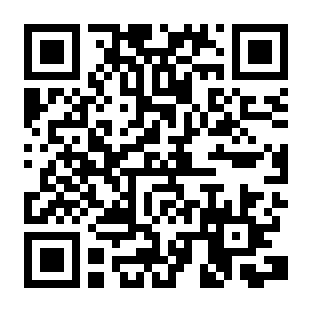 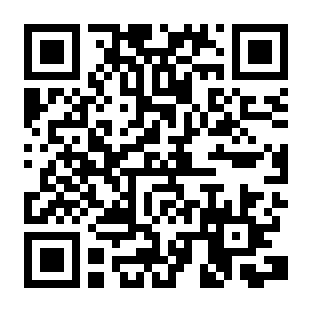   別紙１【１２/３】 小美玉市一斉クリーン作戦のご案内日頃より地域環境の美化保全にご理解・ご協力をいただき御礼申し上げます。さて，本年も「不法投棄撲滅及び環境美化推進」運動の一環として，市内一斉クリーン作戦を実施いたします。　地域の環境美化及び保全の推進にご協力をお願いします。１　ごみ分別　　　　「家庭ごみ収集カレンダー」を参考に分別して下さい・可燃ごみ　　配布したごみ袋または指定ごみ袋に入れて出して下さい　　　　　　　　※汚れのひどいペットボトルは可燃ごみとして出して下さい・不燃ごみ　　①無色ビン ②茶色ビン ③その他ビン　④板ガラス陶器 ⑤カン金属※ ビンや缶の中身，フタは完全に取り除いて下さい分別が不完全な場合，ごみ処理施設で処理できません地区の皆さんで再度分別をお願いします２　収集場所・回収・分別したごみは，９時までに，集積場所に出して下さい【可燃ごみ】・・・各ごみ集積所等に出して下さい 【不燃ごみ】・・・各集積所及び地区公民館等にまとめて出して下さい※ ごみ集積所以外の場所を希望する場合は事前にご相談下さい３　運搬方法・集積所等に出されたごみ等は，委託業者が回収します【可燃ごみ】・・・翌日以降【定期収集日】に回収します【不燃ごみ】・・・実施日の午前９時から，委託業者が回収します※ 実施日当日、ごみ処理施設への直接(地区/個人)持込みはできません４　注意事項・ご家庭のごみは絶対に出さないで下さい・廃家電(ﾃﾚﾋﾞ・ｴｱｺﾝ・冷蔵庫・洗濯機)・ﾀｲﾔ等は，ｸﾘｰﾝｾﾝﾀｰでは処理できません※ 粗大ごみや廃家電等を見つけた場合は，事前に 事務局までご報告下さい・雨天等における各地区の態度決定は、適宜ご判断下さい※ 委託業者による回収は１２月３日（日）のみとなります。但し、収集量により、回収が翌日以降になる場合があります。※ 別日に実施する場合，地区集積所での通常回収として対応しますその場合「家庭ごみカレンダー」日程による回収となります別紙２実践活動実施報告　　　　　　　　　　　　　　　　　　　　　　年　　月　　日　環境保全小美玉市民会議　議長　様地区名：　　　　　　　　　　　　　　　　区長名：　　　　　　　　　　 　　　　　　クリーン作戦について、下記のとおり実施したので報告します。【振込先】変更が生じた場合のみ記入ください ※記入例　　　　　　　　　　　　　　　　　　別紙２実践活動実施報告　　　　　　　　　　　　　　　　　　　　　　令和　　年　　月　　日　環境保全小美玉市民会議　議長　様地区名：　　　　　○○区　　　区長名：　　　○○○　○○○クリーン作戦について、下記のとおり実施したので報告します。【助成金振込先】別紙３回収場所_事前届け出　（一斉クリーン作戦）　　　　　　　　　　　　　　　　　　　　　　年　　月　　日　環境保全小美玉市民会議　議長　様地区名：　　　　　　　　　　　　　　　　区長名：　　　　　　　　　　 　　　　　　クリーン作戦において下記を収集場所としたいので報告します。※概略の地図を記入いただくか地図コピーを添付してください回収の都合上　１１月２４日（金）　までに事務局へ提出ください　　　　　　以前提出した内容と同じ場合は、提出はご不要です実施日時　　　　年　　月　　日　　　　　　時～　　時参加者数　　　　　　　　　　　　人回　収　量　（空缶空瓶等：　　　　　　 　　　　コンテナ）　（可 燃 ゴミ：　　　　　　　　　　　　　 袋）活動状況等（実施した場所や内容等）　※参考資料（写真等）備　考　（地区内の不法投棄状況等）　※参考資料（地図写真等）金融機関名および支店名預金区分フリガナ口座名義口座番号実施日時令和５年　　１２月　３日　　　　　　〇時～〇時参加者数　　　　　　　　　〇〇人回　収　量　（空缶空瓶等：　　　　　　 　　　　〇〇コンテナ）　（可 燃 ゴミ：　　　　　　　　　　　　〇 袋）活動状況等（実施した場所や内容等）　※参考資料（写真等）○○区内道路のごみ拾い、清掃○○公園のゴミ拾い、清掃備　考　（地区内の不法投棄状況等）　※参考資料（地図写真等）○○公園内に中型テレビ１台が不法投棄され回収した。金融機関名および支店名○○銀行○○支店預金区分普通フリガナ口座名義カンキョウク　ダイヒョウ　カンキョウ　タロウ環境区　代表　環境　太郎口座番号1234567No具体的な場所（住所または地図を記入）場所１住所：小美玉市場所２住所：小美玉市場所３住所：小美玉市